Мастер-класс для родителей: «Изготовление дидактических игр из фетра для детей младшего дошкольного возраста». Цель: Познакомить родителей с техникой изготовления дидактических игр из фетра.Поиск новых форм работы с родителями.Использование нетрадиционных способов в изготовлении игр. Задачи:1. Познакомить родителей с видами дидактических игр из фетра.2. Раскрыть основные цели и задачи дидактических игр, как средства всестороннего развития ребёнка.3. Развивать умение самостоятельного изготовления родителями дидактических игр из фетра.4. Вызвать интерес родителей к совместному использованию дидактических игр дома, совместно со своими детьми.5.Развивать творческое воображение.Материал: цветной фетр, ножницы, термопистолет ( клеевой), ручка, линейка, шаблоны.Ход мастер-класса:Добрый день, уважаемые родители!Сегодня, мы попытаемся эффективно и увлекательно окунуться в мир детства и игровых фантазий наших детей.Предлагаю Вашему вниманию мастер-класс: «Изготовление дидактических игр из фетра для детей младшего дошкольного возраста». Как сказал В. А. Сухомлинский  «Истоки способностей и дарования детей - на кончиках пальцев. От пальцев, образно говоря, идут тончайшие нити – ручейки, которые питают источник творческой мысли. Другими словами, чем больше мастерства в детской руке, тем умнее ребёнок».Скажите, а все ли родители знакомы, для чего детям нужны игрушки, дидактические игры?Дидактические игры - одно из средств, всестороннего развития личности.Если взрослые будут уделять своему ребенку 10-15 минут (именно, играя с ним в дидактические игры, ребенок будет и разговаривать правильно, и мыслить логически. Они ценны тем, что многие из них можно создавать вместе с детьми, тем самым повышать интерес к играм.Дидактических игр огромное количество в магазинах, но их можно сделать своими руками. Это очень полезно для детей.Сегодня предлагаю вам сделать дидактические игры из фетра.Для начала хотелось бы сказать несколько слов о самом фетре. Что это за материал и как с ним правильно обращаться? Какие виды фетра лучше всего использовать? На эти и многие другие вопросы я и попыталась дать ответы.Почему фетр?- Фетр – нетоксичный и гиппоаллергенный, можно использовать с рождения.- Не имеет лицевой и изнаночной стороны, он не осыпается и очень удобен для рукоделия.- Приятный и мягкий на ощупь.- Имеет высокую технологичность – приклеивается, пришивается, легко режется.- Имеет широчайшую цветовую гамму.- Фетр можно стирать, гладить, его сложно помять или порвать.Предлагаю вашему вниманию дидактическую игру « Головоломка».Цель: формировать умения сопоставлять, сравнивать, устанавливать простые закономерности, принимать самостоятельные решения;развивать мыслительные процессы, логику, внимательность, умения играть вместе, регулировать своё поведение, быть справедливым и честным, уступчивым и требовательным.Игровой материал: квадраты с нанесёнными на них полукругами четырёх основных цветовИгровые правила: для детей 3-4 лет выложить дорожку из квадратов соединяя полукруги по цвету.Для работы вам понадобится: для основы нейтральный цвет серый, белый, листы цветного фетра,  ножницы, линейка, термопистолет, карандаш.1.Берём основу (серый) фетр, нужно разделить на квадраты (у меня получилось 12 квадратов 6.5*6.5)2.Из цветного фетра вырезать полукруги, (по 10 штук каждого цвета).Берём фетр 4 цветов ( красный, жёлтый, синий, зелёный). Нам нужно нарисовать одинаковые кружки, я взяла половинку от киндер сюрприза. Обводим и вырезаем, далее режим их пополам.3.На белый квадрат наклеиваем 4 разного цвета половинки. Полученные полукруги разложить на квадратах так, чтобы при соединении двух квадратов получались круги одного цвета, и прикрепить их к основе. 4.Так проделываем с каждым квадратом.Вот такая игра головоломка у нас получилась.Следующая игра которую я вам покажу, называется «Собери домик по цвету».Цель: Развитие сенсорных способностей детей.Задачи:1. Научить ребенка определять  цвета.2. Познакомить с геометрическими фигурами.4. Развивать память, логическое мышление, воображение и фантазию ребенка.5.Развивать мелкую моторику рук.Для работы вам понадобится: листы цветного фетра,  ножницы, линейка, карандаш, шаблон домика.1. Для начала нужно нарисовать шаблоны домика. Это прямоугольник – основание дома,  вырезать квадрат – окошко, треугольник – крыша дома, прямоугольник - трубу, лесенку.2. Приготовив шаблоны накладываем их на фетр, обводим и вырезаем.Вот такая интересная игра у нас получилась. Следующая игра которую я вам покажу, называется «Пирамидка».Цель: Развитие сенсорных способностей детей.Задачи:1.Учиться различать предметы по размеру и цвету.2. Учить выстраивать последовательность в зависимости от размера. 3. Развивать мелкую моторику рук.4.Сенсорное и зрительное восприятие, мыслительные процессы, речь. Для работы вам понадобится: листы цветного фетра, ножницы, карандаш, шаблоны. Состоит она из 5 деталей, равномерно уменьшающих.1. Рисуем шаблоны колечки равномерно уменьшающие.2.Вырезаем их и обводим на фетре.3.Вырезаем колечки из фетра.При желании можно пришить липучки.Пирамидка готова! Я благодарю Вас, за участие в мастер – классе, буду очень рада, что Вы сделаете эти игры дома вместе с детьми. Пожалуйста, оставьте отзыв, напишите несколько слов, впечатлений о сегодняшней встрече.Желаю Вам удачи! До свидания!Дидактическая  игра из фетра «Собери домик по цвету».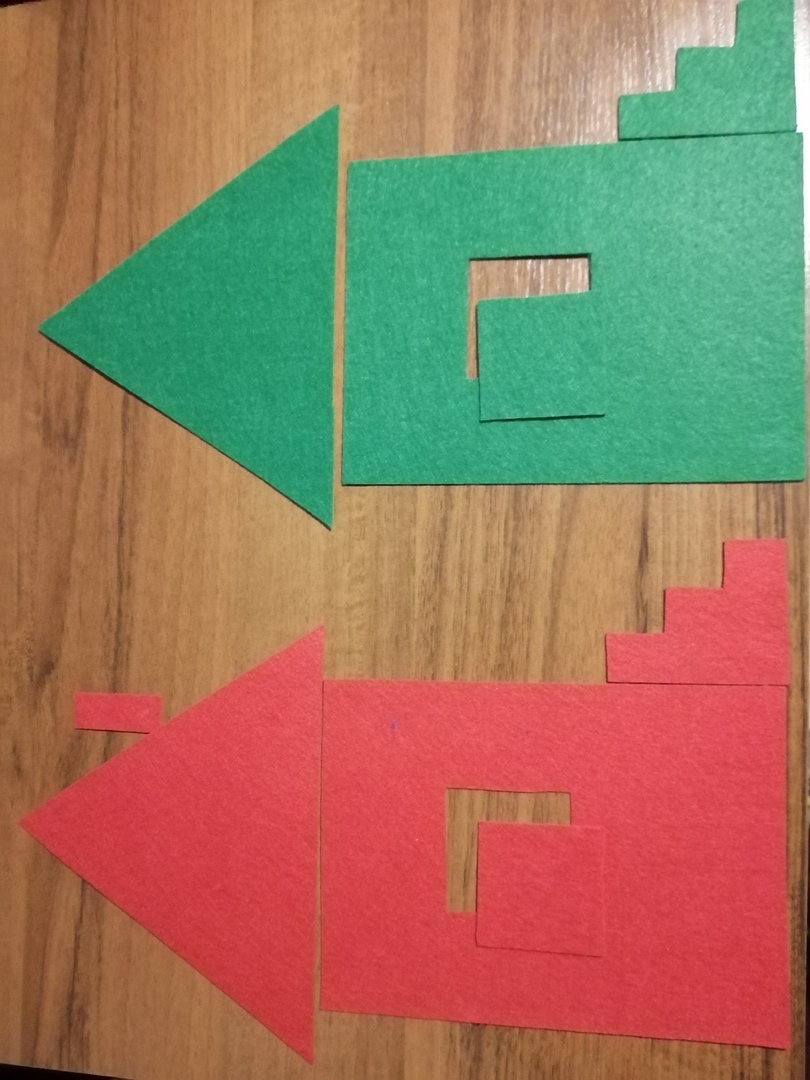 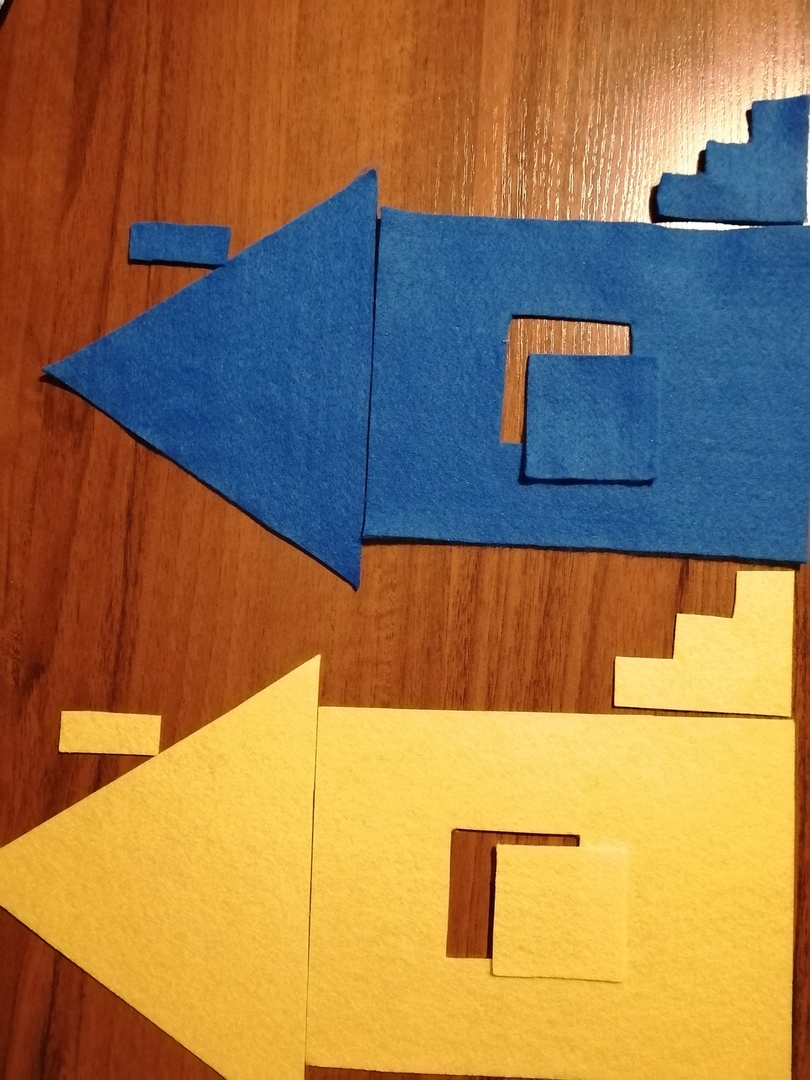 Дидактическая игра из фетра «Головоломка».
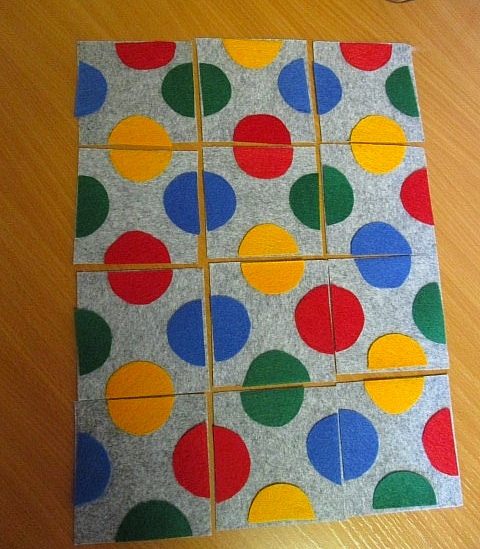 Дидактическая игра из фетра «Пирамидка».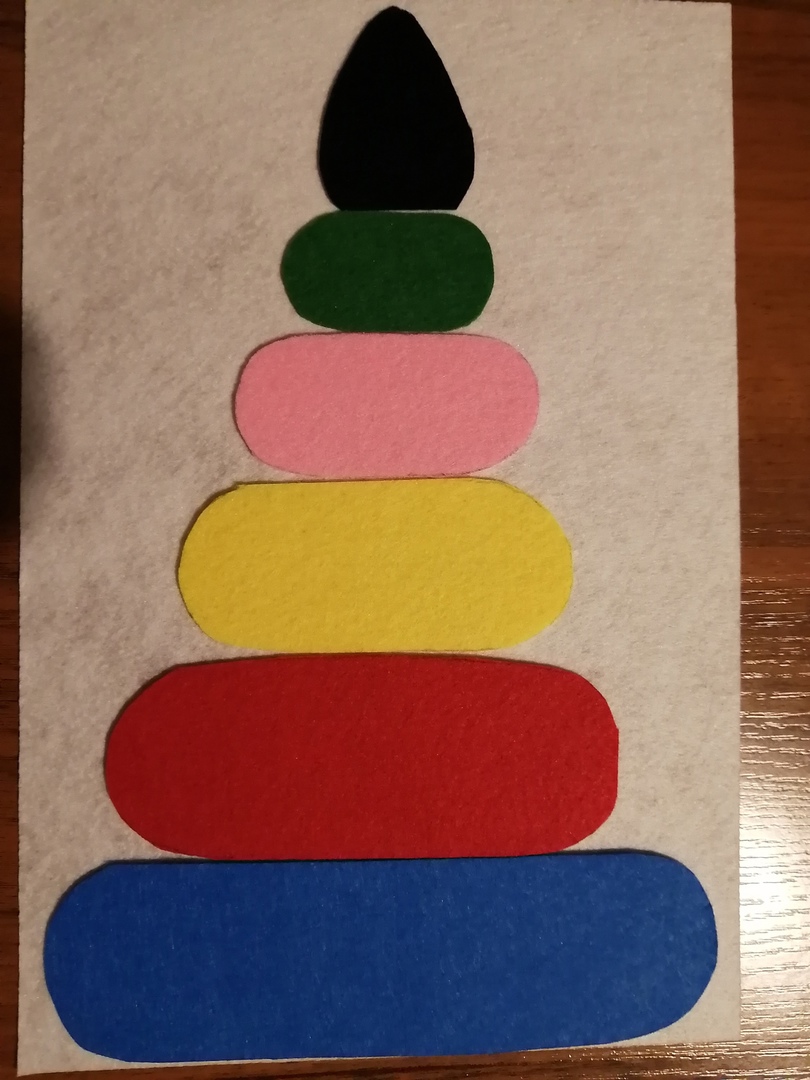 